黎平县巴黎婚纱摄影门户网站设计与实现摘 要    随着国民生活水平的逐渐提高，互联网的普及给人们带来的便利不需多说。因此如果把婚纱业与互联网结合起来，利用java技术建设婚纱摄影门户网站，实现婚纱业务的网络化。则对于进一步提高国民经济发展，丰富人们的精神生活定能起到不少的促进作用。婚纱摄影门户网站能够通过互联网得到广泛的、全面的宣传，让尽可能多的客户了解和熟知婚纱企业的产品以及产品特色，婚纱企业服务等，不仅为客户提供了服务，而且也推广了自己，通过婚纱摄影门户网站让公司的宣传、营销提上一个新台阶，同时提升了公司形象。根据本系统的研究现状和发展趋势，系统从需求分析、结构设计、数据库设计，在到系统实现，分别为前端实现和后端实现。论文内容从系统描述、系统分析、系统设计、系统实现、系统测试来阐述系统的开发过程。本系统力求结合实际找出一种切实可行的开发方案，经过反复研究和学习，借助php编程语言、mysql数据库和apache服务器来完成系统的所有功能，最后进行系统测试，来检测系统的权限和漏洞，从而将系统完善，达到符合标准。关键字：婚纱摄影门户网站，php编程语言，mysql数据库ABSTRACT    With the gradual improvement of national living standards, the popularization of the Internet has made it easier for people to speak up. So if you combine the wedding dress industry with the Internet, you can use the Java technology to build a wedding photography portal and make your wedding dress network. In order to improve the economic development of the national economy, the people's spiritual life can have many beneficial effects.Wedding photography through Internet portals can widely and comprehensive propaganda, let the customer understand and know as much as possible wedding dress enterprise products and product features, wedding dress enterprise services, etc., not only provides the service for the customer, but also to promote himself, through the wedding photography on portal for the company's publicity and marketing to raise a new level, at the same time improve the company's image.According to the research status and development trend of this system, the system from the demand analysis, structure design, database design, in to the system implementation, respectively for the front-end and back-end. The paper discusses the development process of the system from system description, system analysis, system design, system implementation and system test. The system tries to combine the actual find out a feasible development plan, after repeated research and study, using the PHP programming language, mysql database and apache server to accomplish all functions of the system, and finally to the system test, to detect system permissions and loopholes, thus the system perfect, to conform to the standard. Key words: Wedding photography portal, PHP programming language, mysql database目 录第1章 绪论	11.1开发背景	11.2开发意义	11.3论文结构	11.4本章小结	2第2章 系统开发技术的介绍	32.1Adobe Dreamweaver简介	32.2HTML/CSS简介	32.3PHP(Hypertext Preprocessor)简介	32.4MySQL数据库概念和特点	42.5本章小结	4第3章 系统分析	53.1功能需求分析	53.2业务流程分析	63.3数据流程分析	83.4本章小结	10第4章 系统设计	114.1系统网络架构设计	114.2系统总体设计	114.3系统功能模块设计	114.4数据库设计	124.4.1概念模型设计	124.4.2数据库表设计	134.4.3数据库连接计	164.5本章小结	16第5章 系统的实现	175.1前台页面的实现	175.2登录模块的实现	175.3留言模块的实现	195.4报名模块的实现	215.5拍摄预约模块的实现	225.6优惠活动管理模块的实现	245.7本章小结	25第6章 系统测试	266.1运行环境说明	266.2界面测试	266.3功能测试	266.4测试结果	276.5本章小结	28第7章 总结	29致 谢	30参考文献	31第1章 绪论1.1开发背景婚纱摄影网站的目标是为用户准确地快速的定位自己的喜好，同时能快速、方便地展现图片和商家开展的活动。但随着网络的发展，人们知识水平的不断提高，婚纱摄影网站也在需要不断的发展。      婚纱摄影网站并不是功能越多越好，而要有了用户所需求的功能就行，这有效的保证了速度性和系统的运行性。  由于计算机技术的进步，计算机为时空自由、资源共享、系统开放、便于协作提供了支撑。但是，目前大量的婚纱摄影系统只是停在网络单一的水平上，并没有实现动态的个人化服务。存在主要的问题主要有： 1不能及时与商家沟通 2用户无法参与团购等优惠活动 3 无法对样片进行及时留言  针对以上存在的问题，开发了久久婚纱摄影网站。1.2开发意义 21世纪，早已进入互联网信息快速发展的时代，互联网的普及给人们带来了许多便利。像大部分的婚纱摄影公司等都有自己公司的网站，而婚纱公司也由之前传统的模式转移到互联网上来，这时婚纱公司建立属于自己的网站就势在必行。那么婚纱摄影门户网站建设的作用和意义有哪些呢？1.首先提升公司形象：这是每个企事业单位建站的目的之一。网站对于一个公司来说就像是一个无形的广告。在现在这个信息时代，如果一个公司连网站都没有做过，往往给客户留下的印象就是这是一个跟不上时代潮流的公司。2.加强客户服务：旅游行业性质要求您定期提供资料给客户，或者随时接受客户的建议。如果客户需要，可以通过搜索得知婚纱公司拍摄价格的等相关优惠活动。3.同时一个好的网站能将公司的宣传、营销手段提上一个新的台阶。网站内容可以随时更新，这点对于现代公司来说是很重要，但画册、产品手册等都无法做到的。公司门户网站就可以每天更新，随时反映您公司的最新情况。1.3论文结构(1)绪论从开发系统的背景、意义、以及系统的发展状况，详细描述了系统的在哪些方面能得到应用、然后对本章进行总结。(2)系统分析概述、用户需求调研、系统业务流程分析、系统数据组成、本章小结。(3)系统设计    网站系统网络结构设计、系统总体设计、系统功能模块的划分、系统功能模块的需求，数据库设计概述、数据库概述结构设计、数据库逻辑结构设计。(4)系统开发环境介绍     Microsoft Dreamweaver简介、HTML简介、MYSQL简介、PHP简介、数据库概念和特点、本章小结。(5)系统的实现登录模块的实现、管理员模块设计、活动报名模块的实现、留言模块的实现、预约拍摄模块的实现。(6)系统测试系统编码实现后，需要进行测试，测试包括黑盒测试和白盒测试，本系统采用黑盒测试，通过输入不同组的测试数据进行测试的功能模块测试。1.4本章小结    本章主要对该系统的选题背景、选题意义，分析本人为什么要做这个系统，和这个系统给人们带来什么好处，有什么作用，以及论文的组成部分，还总述了整个系统的组成及实现的功能。第2章 系统开发技术的介绍2.1Adobe Dreamweaver简介    Adobe Dreamweaver，简称“DW”，中文名称"梦想编织者"，是美国MACROMEDIA公司开发的集网页制作和管理网站于一身的所见即所得网页编辑器，DW是第一套针对专业网页设计师特别发展的视觉化网页开发工具，利用它可以轻而易举地制作出跨越平台限制和跨越浏览器限制的充满动感的网页。    Adobe Dreamweaver使用所见即所得的接口，亦有HTML（标准通用标记语言下的一个应用）编辑的功能。它有Mac和Windows系统的版本。随Macromedia被Adobe收购后，Adobe也开始计划开发Linux版本的Dreamweaver了。 Dreamweaver自MX版本开始，使用了Opera的排版引擎"Presto" 作为网页预览。    Dreamweaver是集网页制作和网站管理于一身的网页编辑软件，也是第一款为网页设计师量身定做的可视化网页制作软件，利用它可以方便，快揭地感十足的精彩网页。    无论是创建静态网页，还是开发动态网站的应用程序，Dreamweaver都是不可忽视的专用工具，它为用户提供恶劣简单易用的操作工具，可视化的编辑环境，适用于个人主页设计到电子商务网站的开发等总多领域。2.2HTML/CSS简介HTML全称为Hyper Text Markup Language，是一种超文本标记语言或超文本链接语言，被用来制作万维网页面的简单标记语言，它消除了计算机之间信息交流的障碍，是万维网浏览器通用的一种标准语言。它可以用很多浏览器打开。在目前，它在网络上被广泛应用，是大众普遍接受的一种通用制作网页的语言。HTML主要用于制作静态页面，HTML命令可以说明图形信息、表格信息、文字信息、链接信息等。HTML作为制作网站最基础的语言，它主要由头部（head）和主体（body）组成，头部可以加标题，展示浏览器所需信息，主体则是包含网页显示的内容。作为最基础的语言，在HTML文件中可以插入PHP语言形成PHP文件，也可以插入JavaScript语言形成不同风格的功能特效。2.3PHP(Hypertext Preprocessor)简介    PHP是一种开放动态网站的编程语言，它能嵌入在html中使用，也能单独使用，同时具有多种有优点，可以说，PHP已经成为Web脚本技术的先驱。它融合了现代编程语言（如C，Java和Perl）的一些最佳特性。Linux、PHP、Apache和MySQL的组合已经成为Web服务器的一种配置标准。使用PHP的最大的好处是它对于初学者来说极其简单，同时也给专业的程序员提供了各种高级的特性。PHP可以用来：收集表单数据、生成动态网页、字符串处理、动态输出图片、处理服务器端文件系统、编写数据库支持的网页、会话跟踪控制、处理XML文件、支持利用大量的网络协议、服务器端的其他相关操作。目前能够用在所有的主流操作系统上，包括Linux、UNIX的各种变种、Microsoft Windows等。今天，PHP已经支持了大多数的Web服务器，包括Apache、IIS、PWS、Netscape等。PHP提供了一个模块；还有一些PHP支持CGI标准，使得PHP能够作为CGI处理器来工作。PHP 5版本的发布，标志着一个全新的PHP时代的到来，它最大的特点就是引入了面向对象的全部机制，并保留了向下的兼容性。综上所述，使用PHP，可以自由的选择操作系统、Web服务器以及合适的数据库管理系统。同时，还可以在开发时选择使用面向过程和面向对象，或者两者混合的方式开发。相对于微软的ASP与SUN公司的JSP 等相比，LAMP是目前最流行的Web开发组合。2.4MySQL数据库概念和特点    现在的Web动态网站都是基于数据库的，一直以来，MySQL数据与PHP技术的组合都备受开发者们的亲赖，MySQL是最受欢迎的开源SQL数据库管理系统，它由MySQL AB开发、发布和支持。在2008年1月6日被SUN公司收购。MySQL是一种关联数据库管理系统，关联数据库将数据保存在不同的表中，而不是将所有数据放在一个大仓库内。这样就增加了速度并提高了灵活性。MySQL的SQL“结构化查询语言”。由于其体积小、速度快、总体拥有成本低，尤其是开放源码这一特点，许多中小型网站为了降低网站总体拥有成本而选择了MySQL作为网站数据库。许多中小型公司为了降低开发成本而选择MySQL作为企业的网站数据库，PHP结合Apache服务器、MySQL数据库、Linux操作系统，由于四大软件都是开源免费的，使企业除人工成本外不用花一分钱就可以建立一个稳定、免费的网站系统。2.5本章小结    本章主要论述了开发本系统用到的技术和工具，分别对web前端设计工具Adobe Dreamweaver，前端开发语言html+css+javascript，php后端语言和mysql数据库进行详细介绍。第3章 系统分析3.1功能需求分析本系统主要分为前端和后端两大板块，其中包括了系统用户管理、照片欣赏管理、婚纱展示管理、预约信息管理、优惠活动管理、系统管理等功能模块，其中以在线留言、预约拍摄、报名活动模块最为重要。表3-1 功能需求列表3.2业务流程分析系统的业务流程设计主要包括总体业务流程设计、用户注册业务流程设计、用户登录业务流程设计、管理员登录业务流程设计和管理员管理业务流程设计，为了使系统业务流程直观易懂，设计如下的系统业务流程图：1．总体业务流程：首先在网站前台，游客用户可以经过账号注册，管理员审核通过后，用账号密码登录网站前台，查看人才招聘、留言信息、照片欣赏、婚纱展示、优惠活动、站内新闻等栏目信息，进行在线留言和管理员交流，预约拍摄、报名活动，在前台用户可以通过标题和类别进行前台信息的搜索，用户可以登录个人中心进行个人资料管理等功能。后台主要由管理员使用，以管理员的身份在登录页面输入账号和密码，经过数据库身份验证，验证成功后登录系统主页，可以使用系统用户管理、照片欣赏管理、婚纱展示管理、预约信息管理、优惠活动管理、系统管理等功能操作。具体如下图所示：图3-2总体业务流程图 2．用户注册业务流程：用户根据注册页面，认真填写相应的信息，确认无误后，点击注册，用户注册信息资料都插入到数据库中了。然后用户就可以根据自己的账号信息进入到网站。具体如下图所示： 图3-3用户注册业务流程图3．用户登录业务流程：用户将自己的用户名以及密码正确的填写到登录界面上相应位置，点击登录后，系统会将用户输入的信息进行身份验证，如果验证无误的话，那么会显示登录成功，并跳转到相应的页面。具体如下图所示：图3-4用户登录业务流程图4．管理员管理业务流程：管理员管理系统用户（系统用户录入、删除、修改、登录密码修改、注册用户管理）、照片欣赏管理（照片欣赏录入、删除、修改）、婚纱展示管理（婚纱信息录入、删除、修改）、预约信息管理、优惠活动管理（优惠活动录入、删除、修改、报名信息审核）、系统管理（友情链接录入、删除、修改、系统公告设置、人才招聘设置、关于我们设置、联系方式设置、留言管理）。具体如下图所示： 图3-6管理员管理业务流程图  3.3数据流程分析图例说明图如下图所示：图3-7 数据流图基本符号本系统根据上节所设计的各个业务流程图，采用逐层细化的方法，画的每一部分各层的数据流图如下：1．第0层数据流图注册用户和管理员都可以通过登录系统的界面来进入系统，如下图所示：图3-8 第0层数据流图首先系统用户使用账号和密码等数据就行登录，此时数据流由界面输入流向数据库进行逻辑验证，如果找到该数据记录则进行页面跳转，根据用户身份信息，跳转至相应的功能页面，系统用户在系统内进行数据操作，此时数据流的有效数据流流向数据库中心执行相应的数据sql语句，完成增删改查等操作，最后数据流由数据库中心流向系统界面，进行结果显示。2．第1层数据流图第1层为系统的详细数据流图，普通用户即注册用户和管理员用户可以通过登录进行访问的过程。如下图所示：图3-9第1层数据流图第1层数据流图中，数据实体包括普通用户和管理员，普通用户数据流程包括在线留言、预约拍摄、报名活动；管理员用户数据流程包括系统用户管理、照片欣赏管理、婚纱展示管理、预约信息管理、优惠活动管理、系统管理；普通用户数据流包括操作信息、添加信息、浏览信息；管理员数据流包括添加信息、删除信息、修改信息、查询信息、浏览信息、提示信息等，数据表包括婚纱表、预约表、报名表。3．第2层数据流图第2层为管理员操作后台数据流图，管理员可以分别通过添加、修改和删除来对系统进行管理，如下图所示： 图3-10第2层数据流图第2层数据流图中，数据流实体主要是管理员，数据流程包括系统用户管理、照片欣赏管理、婚纱展示管理、预约信息管理、优惠活动管理、系统管理；数据流包括添加信息、删除信息、修改信息、查询信息、浏览信息、提示信息；数据表包括婚纱表、预约表、报名表。3.4本章小结本章主要论述了对用户的需求调研，系统业务功能，用例分析，系统业务流程分析、数据流程分析，其中数据的组成包括前台和后台的详细数据组成分类。第4章 系统设计4.1系统网络架构设计    B/S模式也就是浏览器/服务器模式，它的界面部分是在浏览器端展示，而主要工作是由服务器端进行实现的，用户的请求由浏览器端提交给服务器端进行处理，而服务器将处理结果反馈给浏览器端，在浏览器端界面描画给用户查看。采用B/S模式不仅可以避免用户必须安装专业软件才能开发系统或者访问系统的局限性，而且更加便利。客户端除了WWW浏览器，一般无须任何用户程序，只需从Web服务器上下载程序到本地来执行，在下载过程中若遇到与数据库有关的指令，由Web服务器交给数据库服务器来解释执行，并返回给Web服务器，Web服务器又返回给用户。在这种结构中，将许许多多的网连接到一块，形成一个巨大的网，即全球网。4.2系统总体设计    根据前面的各项设计分析，按照系统开发的基本理念对网站进行分解，从模块上主要可分为前台模块和后台模块。前台模块只要是让普通用户和游客用户使用，包括在线留言、预约拍摄、报名活动，后台模块只要是让管理员使用，包括系统用户管理（系统用户录入、删除、修改、登录密码修改、注册用户管理）、照片欣赏管理（照片欣赏录入、删除、修改）、婚纱展示管理（婚纱信息录入、删除、修改）、预约信息管理、优惠活动管理（优惠活动录入、删除、修改、报名信息审核）、系统管理（友情链接录入、删除、修改、系统公告设置、人才招聘设置、关于我们设置、联系方式设置、留言管理），后台可以对数据进行添加、删除、修改及查询等操作。系统总体功能结构图如下图所示。图4-2系统功能结构图4.3系统功能模块设计系统登录：系统登录是用户访问系统的路口，设计了系统登录界面，包括用户名、密码和验证码，然后对登录进来的用户判断身份信息，判断是管理员用户还是普通用户。系统用户管理：不管是超级管理员还是普通管理员都需要管理系统用户，包括普通管理员的添加、删除、修改、查询，修改管理员的登录密码，新添加的管理员用户可以登录系统。注册用户管理：游客在前台首页注册后，经过管理员后台，不管是超级管理员还是普通管理员都需要管理注册用户，包括注册用户审核、删除、修改、查询，审核通过后，注册用户既可以通过账号和密码登录系统。修改密码：系统所有用户（管理员和注册用户）应该都要能修改自己的登录密码，修改后需要重新登录。系统简介设置：系统管理员应该可以通过系统简介设置功能设置网站前台的系统简介信息，网站前台的系统简介是随后台的变化而变化的，系统简介应该使用编辑器，实现图片，文字，列表，样式等多功能输入。系统公告设置：系统管理员应该可以通过系统公告设置功能设置网站前台的系统公告信息，网站前台的系统公告是随后台的变化而变化的，系统公告应该使用编辑器，实现图片，文字，列表，样式等多功能输入。在线留言：只有注册用户才能进行在线留言，需要登录网站前台，输入留言内容既可以完成在线留言功能，同时可以查看别的用户的留言。留言管理：由超级管理员和普通管理员使用，对系统所有的留言信息进行回复、删除、修改、查询。后台留言管理模块主要实现对用户的留言进行清理，删除不需要的留言，使用户有足够的空间进行留言。个人资料管理：由注册用户使用，注册用户登录个人后台，可以修改个人当初的注册信息，如修改电话号码、邮箱等，用户的用户名是无法修改的。友情链接管理：由超级管理员和普通管理员使用，对系统所有的友情链接信息进行添加、删除、修改、查询，同时网站前台的友情链接随着后台的友情链接变化而更新。预约拍摄：用户添加预约拍摄记录，管理员审核用户的预约信息。添加报名：注册用户在网站前台登录个人账号后，可以选择某个活动，进行报名，之后将在个人后台形成报名记录。报名管理：注册用户可以登录个人后台，查询个人报名记录，进行查看，删除，查看可以跳转至该活动的链接地址，删除则将该报名记录删除。4.4数据库设计4.4.1概念模型设计建立数据库之前，要对系统的数据进行概念模型设计，设计实体包含哪些属性，实体和实体直接的关系是怎么样的，根据概念设计，得到下图的系统总体ER图。图4-2系统总体ER图4.4.2数据库表设计在服务器上建立名为lpxbl的数据库，其中包括以下表：allusers表:baoming表:hunshaxinxi表:liuyanban表:pinglun表:xinwentongzhi表:yonghuzhuce表:youhuihuodong表:yuyuexinxi表:4.4.3数据库连接计由于系统采用php语言和mysql数据库，那么php如何连接mysql数据库，完成本系统的数据操作。<?php  $server_name="localhost:3306"; //数据库服务器名称  $username="root"; // 连接数据库用户名  $password="rootpass"; // 连接数据库密码  $mysql_database="dbname"; // 数据库的名字  // 连接到数据库  $conn=mysql_connect($server_name, $username, $password);  mysql_query("set names utf8"); // 从表中提取信息的sql语句  $strsql="select val from tbwhere `key`='vmal'";  //执行sql查询  //mysql_select_db($mysql_database,$conn); //$result=mysql_query($sql); $result=mysql_db_query($mysql_database, $strsql, $conn);  // 获取查询结果  // 定位到第一条记录  mysql_data_seek($result, 0);  // 循环取出记录  while ($row=mysql_fetch_row($result))  {  for ($i=0; $i<mysql_num_fields($result); $i++ )  {  echo $row[$i];  } }  // 释放资源  mysql_free_result($result);  // 关闭连接  mysql_close($conn);   ?> 4.5本章小结    本章主要论述了开发本系统时对系统进行的总体设计，包括网络设计采用B/S结构，然后对网站的前台和后台分别进行功能模块的设计，最后对系统的各个模块进行划分，详细介绍如何设计。第5章 系统的实现5.1前台页面的实现    本网站设计的是一个婚纱摄影门户网站。该网站总共分为网站首页、人才招聘、留言信息、照片欣赏、婚纱展示、优惠活动、站内新闻等多个模块。通过对此系统的开发，达到了用户对婚纱摄影的了解。实现网站的实用性和易管理性。主页面如下图所示。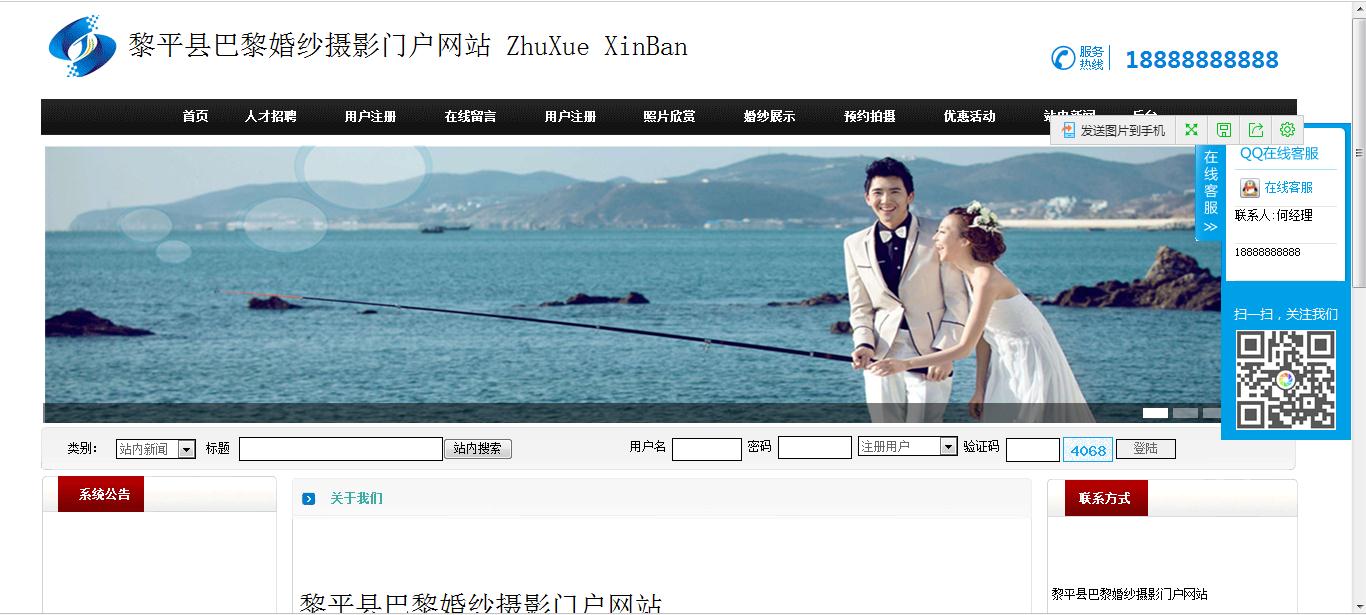 图5-1系统主界面	前台首页集成了普通用户的注册页面，注册的独立页面为userreg.php，通过框架嵌入网站前台首页，用户填写好注册信息后，通过Post方式提交表单，会通过javasrciprt验证格式，如果格式有错误，则用户小窗口提示错误的地方，如果格式都正确，则跳转至userreg_post.php，提示注册成功，并将注册的信息加入用户表中。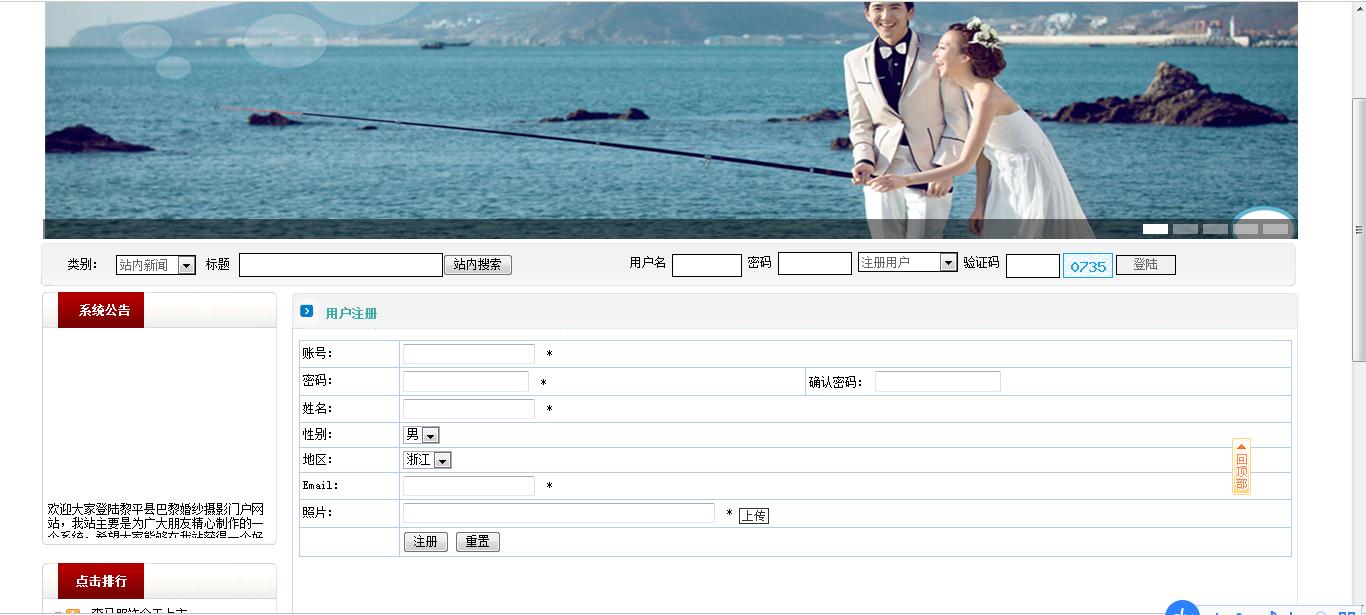 图5-1用户注册界面5.2登录模块的实现用户登录与后台的用户管理模块相关联，可以对用户（管理员）进行添加、删除、修改等操作。登录模块界面如下图所示,登录提示密码错误界面如下图所示。 登录成功提示界面如下图。图5-1登录流程图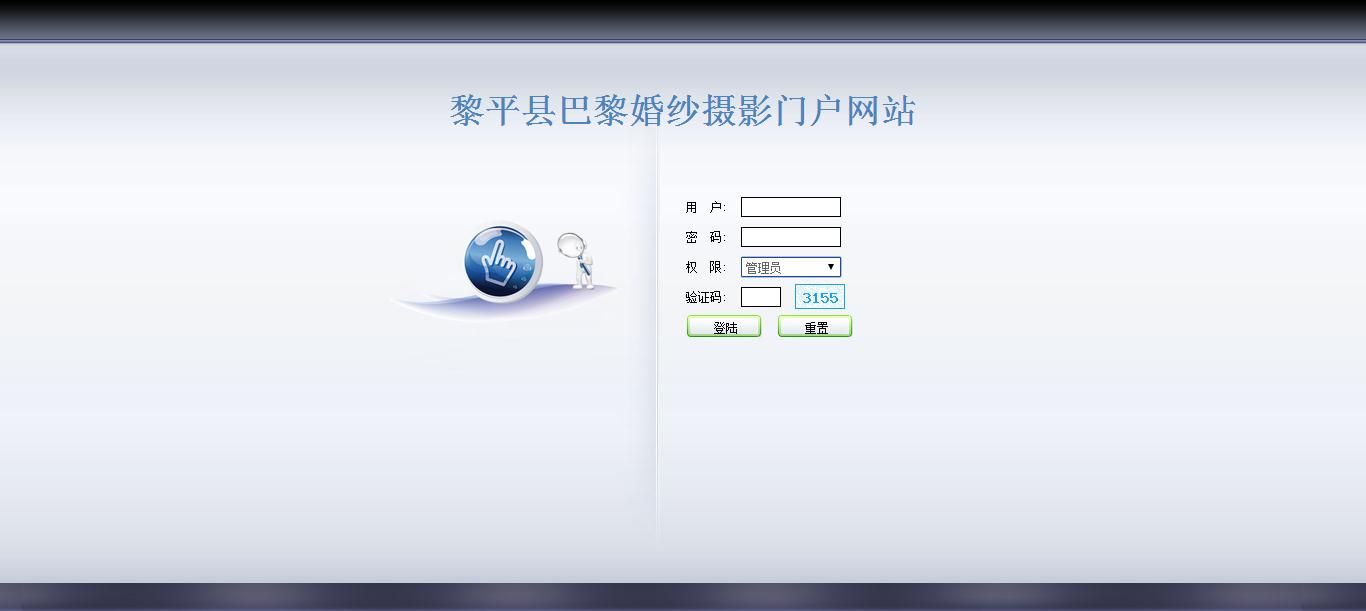 图5-2管理员登录界面    随着网站规模的壮大，系统发布更新的信息及对普通用户量会越来越多，只有超级管理员负责网站后台恐怕任务艰巨，本网站考虑到这一问题后开发了超级管理员有权限可以增加管理员的模块。管理员角色不同对应权限亦不相同。添加管理员操作界面如下图所示。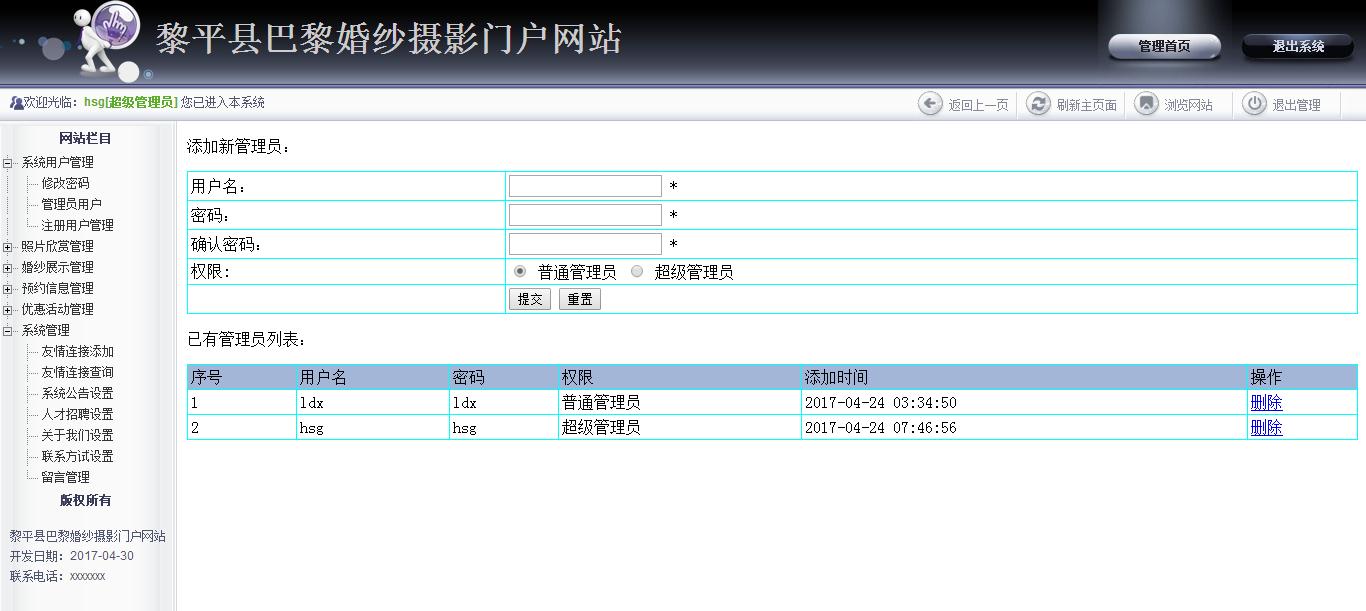 图5-5 管理员管理界面5.3留言模块的实现由于网站开发及管理人员思想受限等因素，该网站肯定有需要改进之处。当用户访问该系统后若有疑问、意见或者建议，可以在线发表留言，当我们的管理人员或者知情游客可以进行及时回复与解答。由于用户身份不尽相同，用户素质会存在差别，考虑到留言板上可能出现过激言论，所以本网站设置管理员的权限能对用户留下的言论进行删除等操作。在线留言流程图如下图所示。图5-11 在线留言流程图留言管理流程图如下图所示。图5-11 留言管理流程图在线留言界面如下图所示。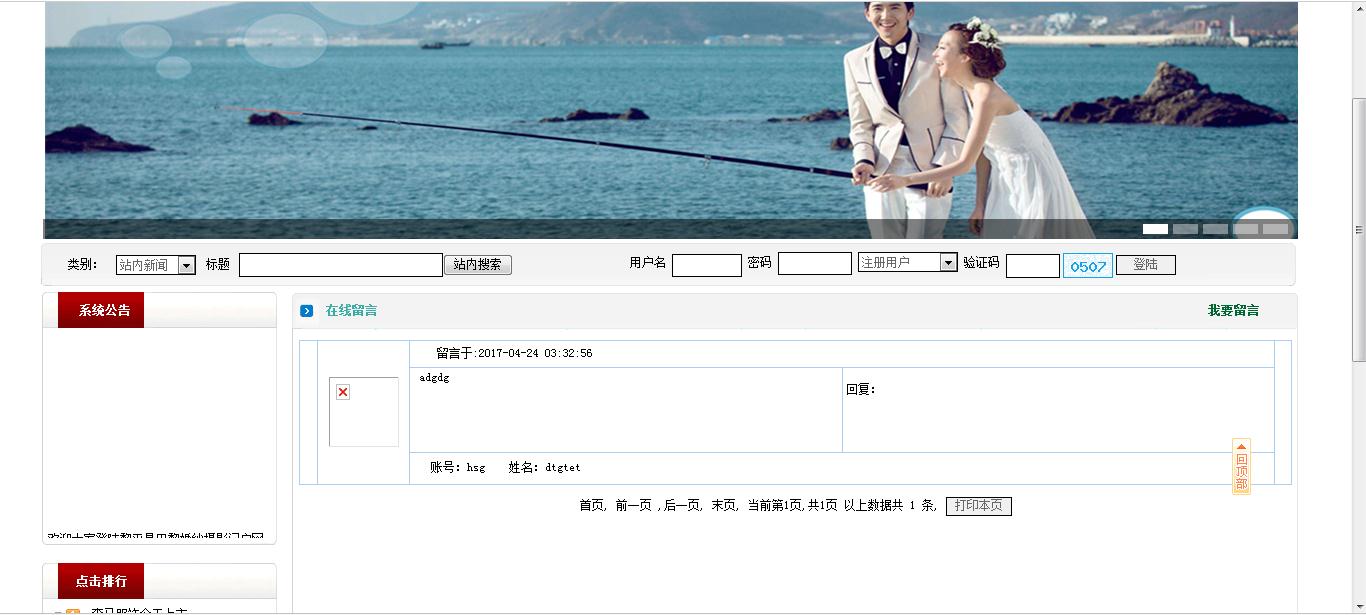 图5-12 在线留言界面留言管理界面如下图所示。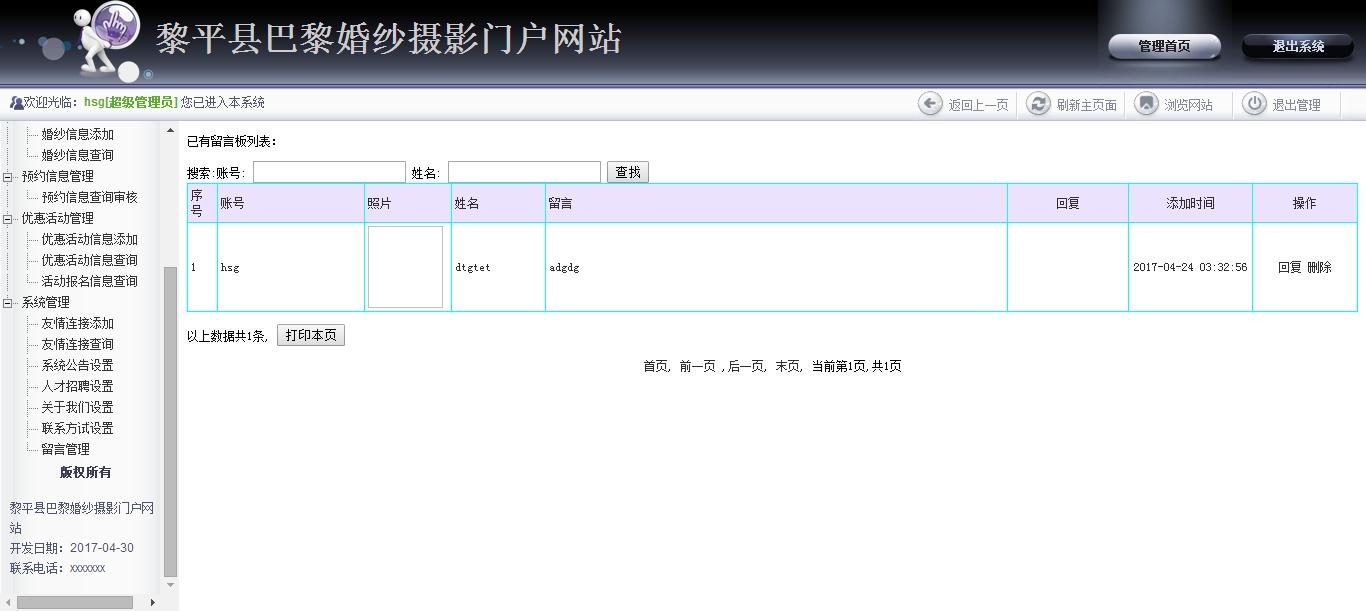 图5-12 留言管理界面5.4报名模块的实现添加活动报名是在“查询活动信息 “的前提下操作的。当页面显示查询的活动信息后，可以点击“添加报名”超级链接，既可跳转到baoming.php页添加报名。管理员在baoming_list.php进行报名管理，baoming_ list.php通过查询数据库的报名表列出所有报名信息，每条报名对应一个删除按钮和修改按钮，当管理员点击删除按钮，直接在数据库删除报名信息，并重定向当前页面，当管理员选择点击修改，则进入baoming_update.php页面，进行报名信息的修改。报名添加流程图如下图所示。图5-11 报名添加流程图报名界面设计效果如下图所示。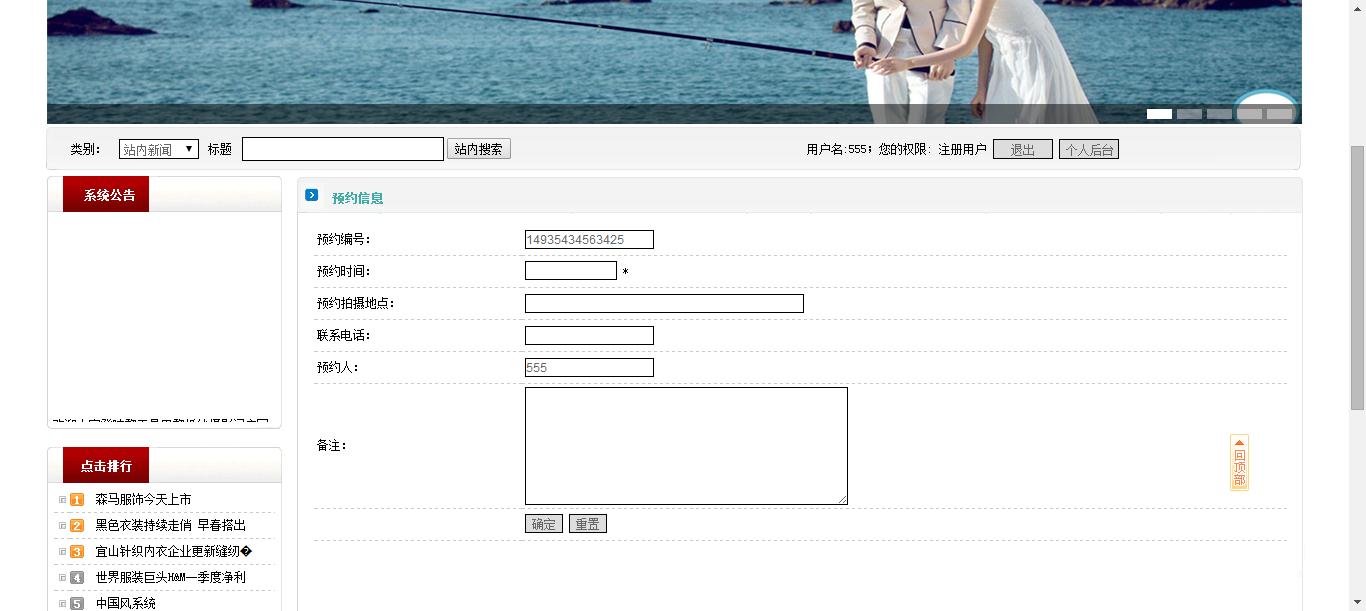 图5-12 报名界面报名管理页面效果如下图所示。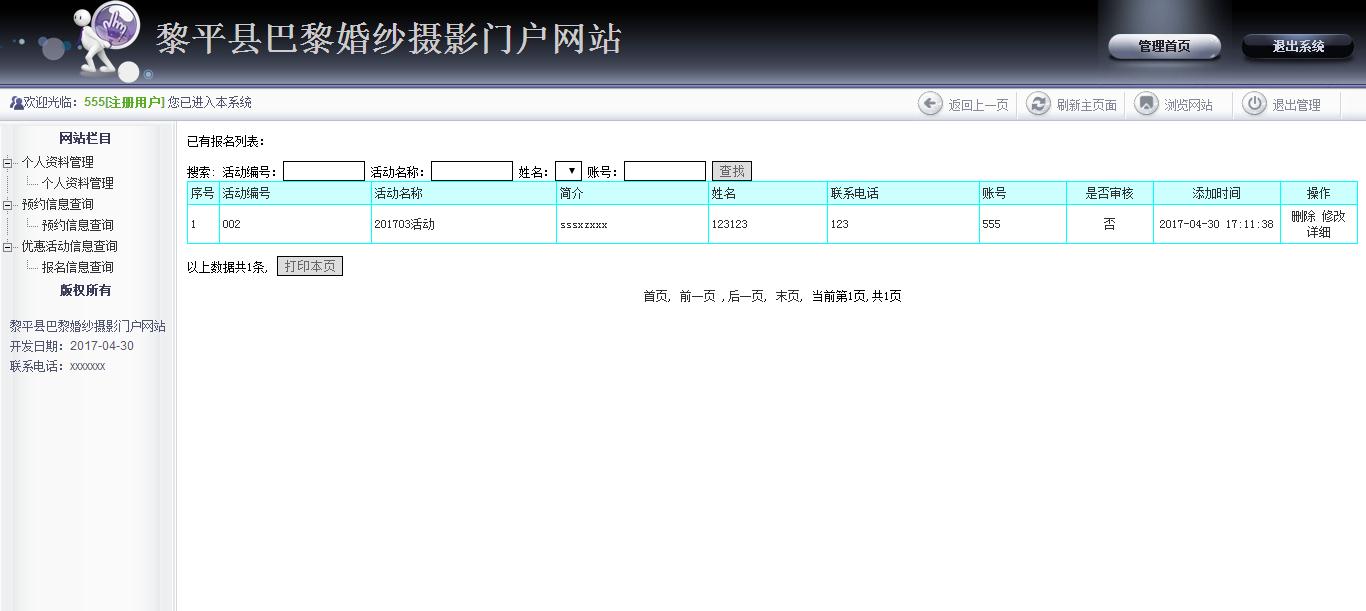 图5-12 报名管理界面5.5拍摄预约模块的实现用户添加预约信息是在点击添加按钮的前提下操作的，当页面跳转至yuyue_add.php，添加成功后，管理员在yuyue_list.php进行预约管理，yuyue_ list.php通过查询数据库的预约表列出所有预约信息，每条预约对应一个删除按钮和修改按钮，当管理员点击删除按钮，直接在数据库删除预约信息，并重定向当前页面，当管理员选择点击修改，则进入yuyue_update.php页面，进行预约信息的修改。预约管理流程图如下图所示。图5-11 预约管理流程图预约添加页面设计效果如下图所示。图5-12 预约添加界面预约管理页面效果如下图所示。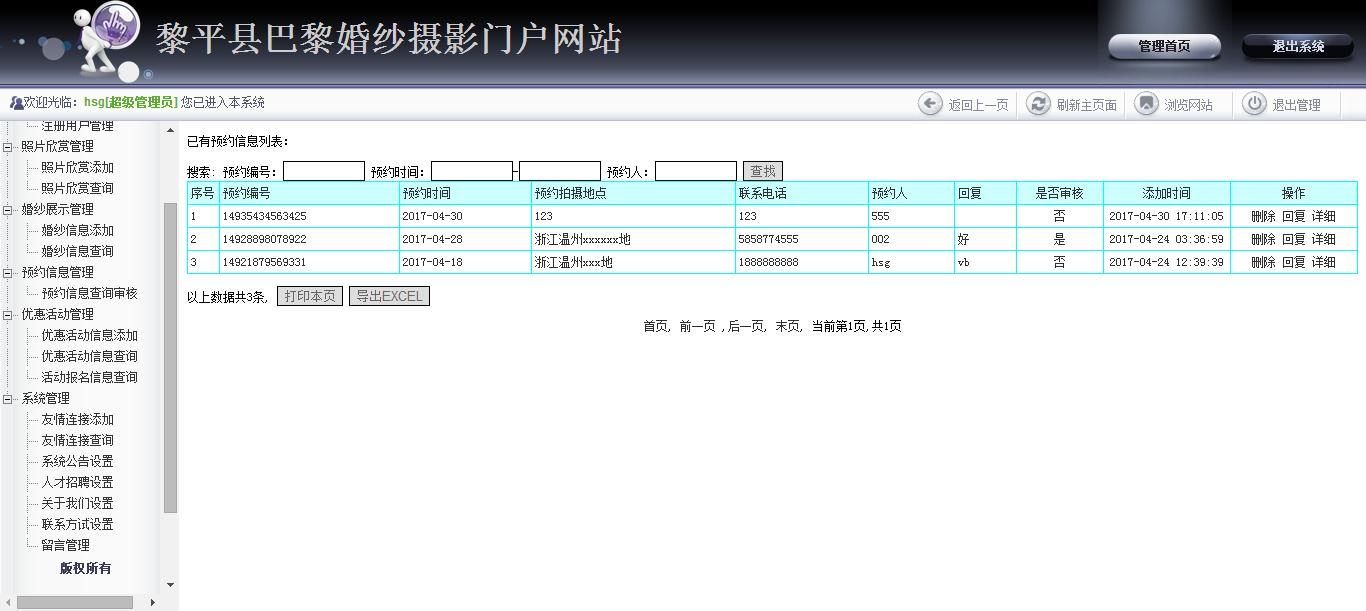 图5-12 预约管理界面5.6优惠活动管理模块的实现管理员添加优惠活动信息是在点击添加按钮的前提下操作的，当页面跳转至youhuihuodong_add.php，添加成功后，管理员在youhuihuodong_list.php进行优惠活动管理，youhuihuodong_ list.php通过查询数据库的优惠活动表列出所有优惠活动信息，每条优惠活动对应一个删除按钮和修改按钮，当管理员点击删除按钮，直接在数据库删除优惠活动信息，并重定向当前页面，当管理员选择点击修改，则进入youhuihuodong_update.php页面，进行优惠活动信息的修改。优惠活动管理流程图如下图所示。图5-11 优惠活动管理流程图优惠活动添加页面设计效果如下图所示。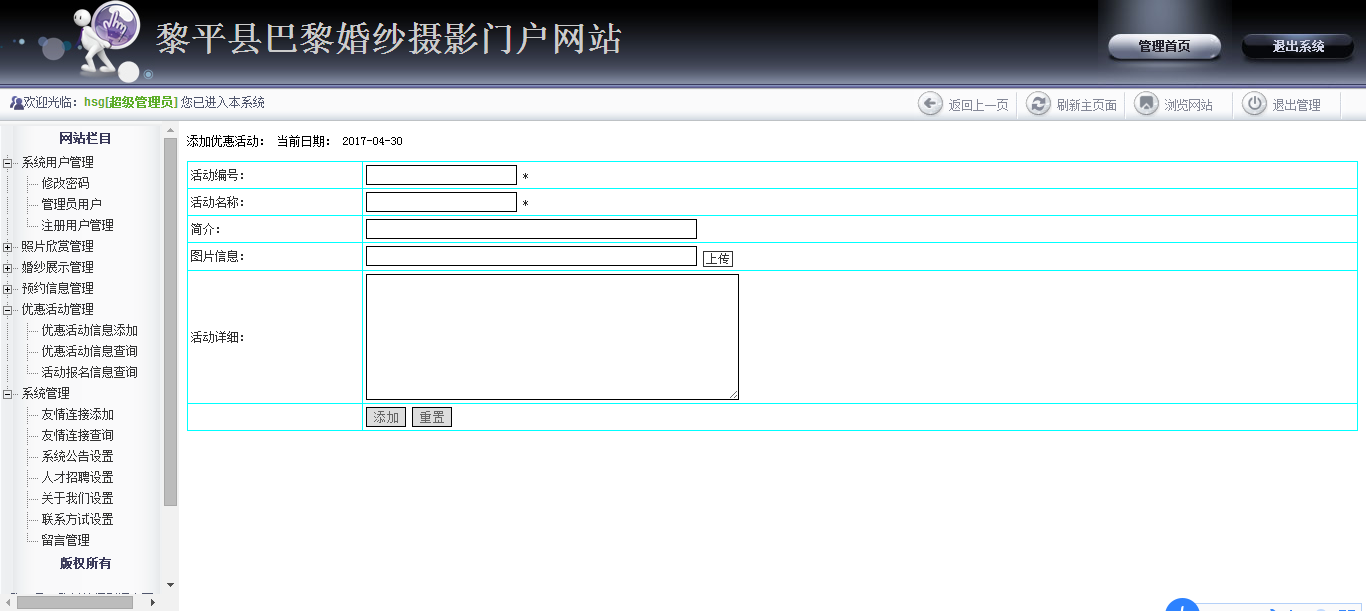 图5-12 优惠活动添加界面优惠活动管理页面效果如下图所示。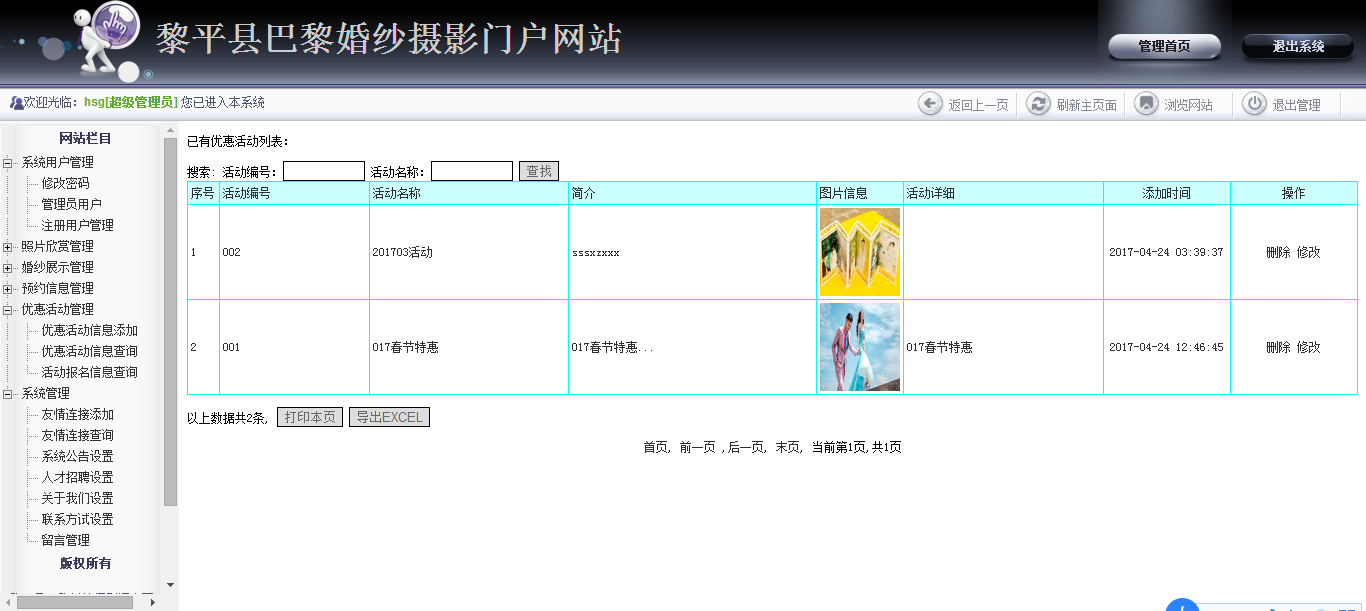 图5-12 优惠活动管理界面5.7本章小结本章节主要论述了登录模块用户的登陆、用户的注册、活动参与、拍摄预约等功能模块的设计与代码的编写，以及最终实现的步骤。第6章 系统测试6.1运行环境说明运行环境包括硬件要求及软件要求如下表所示。表6-1硬件要求表6-2软件要求6.2界面测试使用黑盒测试方法测试本系统的界面，测试界面是否正常、可用。用户界面测试检查表如下表。表6-3用户界面测试表6.3功能测试（1）用户登录测试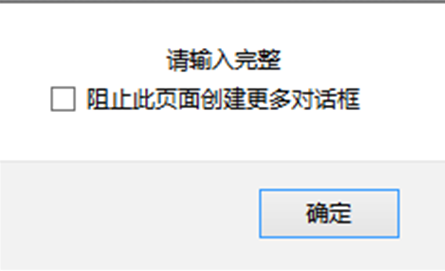 图6-6用户登录测试界面当用户以“admin”身份登录，密码为空或不是“admin”时，提示框会提示“密码不能为空，请输入密码！或密码错误，请输入正确地密码！” 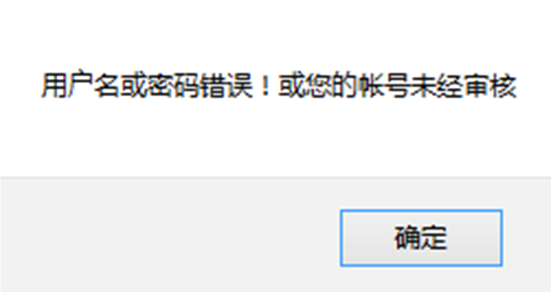 图6-7用户登录测试界面当用户以“admin”身份登录，密码为 “admin”时，提示框会提示“已成功登陆！欢迎你使用本系统！” （2）用户信息管理测试对系统进行功能测试，利用黑盒法的等效性法和边界值法相结合的测试方法，测试系统功能，例如对某些关键数据输入有错误的数据；处理业务使某个数据超过常规，如用户年龄输入负值或域值上溢等，测试表如下。表6-4用户信息管理测试如果输入的测试数据无误，则添加用户成功，如下图所示。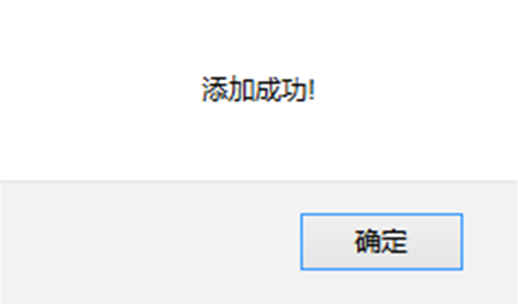 图6-9录入用户信息成功界面图在sqlserver数据库中用户信息表中编号设定的为5位，当输入12524时，用户姓名为“张胜男”时，点击添加按钮后提示框会提示“添加成功！”6.4测试结果婚纱摄影门户网站经测试和调试后能够按照需求正常运行，基本没有错误，能够满足开发者和用户的需求。在系统整体测试过程中，系统功能相对来说比较简单，数据源的配置，需进一步改善。6.5本章小结    本章主要论述了系统开发结束后，要对系统进行各方面的测试，开头介绍了系统的运行环境，需要哪些工具，由于本系统属于毕业设计，是小型的系统，所以本人只对系统进行黑盒测试，采用一些单独的测试数据对系统进行输入输出的结果判断，最后对测试结果进行总结。第7章 总结    通过自己为期数周的不间断努力，该婚纱摄影门户网站的开发与设计终于接近尾声了。在网站开发过程中，让我体验了其中的苦与乐，学会了如何面临困难，如何解决问题，达到了锻炼的目的。同时，拓展了知识面，进一步加深了对软件开发的理解和认识。    在做毕业设计之前，我对婚纱摄影门户网站的理解，是停留在感官和理论水平上的，是“纸上谈兵”，虽然有一定的了解，但是总体说概念和思路并不是很明确、清楚。并且缺乏实际的开发经验。这次通过该婚纱摄影门户网站毕业设计的制作，真正给我了一次难得的锻炼机会。在整个开发过程中，遇到了很多问题，但“功夫不负有心人”，通过向指导老师、同学及上网有技术大牛交流等方法。最终，问题都被一一解决了。    在设计的过程中，PHP后台编程方面，我个人有很大欠缺，在指导老师的推荐下，我也查阅了很多相关资料和文章，如《PHP入门与提高》、《信息组织与检索》、《软件工程》等。我增长了很多知识和见解，进一步熟悉了PHP编程、网页制作的方法以及网页制作工具的使用。通过分析，画出了网站的流程图，并且掌握了网站设计的基本步骤和方法，经历了网站规划、网站分析、网站设计等阶段。更正了以前对网站的错误认识。懂得了网站的开发与设计是网站后期维护方便与否的至关重要的因素，而且进一步理解了眼高手低的讽刺意义。课程设计过程中，因为缺少经验，出现了很多之前没预料到的问题，程序这方面大家都知道，有个字符拼写错误，程序就很可能运行不成功，这次毕业设计又一次让我真切的意识到：细心，才能事半功倍。总体看来，此网站基本达到毕业设计的内容要求，但是由于我个人能力有限，有些问题自己虽然已发现，考虑到时间及个人技术，部分问题尚未得到解决，网站仍存在许多缺点和不足。在调试过程中出现的部分问题还没能完全解决，只是避免了问题的出现。另外，对网站的制作速度太慢，工具的使用还不熟练，还有待于改善和提高。致 谢借此论文之际，向所有帮助、关心、支持我的老师、朋友、同学及在网上结识的技术大牛，表达我最真诚的谢意。    首先感谢指导老师。毕设论文是在老师耐心指导下多次修改完成的。在此，我对她们的耐心指导和帮助向老师致敬，感谢老师在这一个月来对我的指导。在这段时间里，我从老师身上，不仅学到了许多的专业知识，更感受到了她们工作中的兢兢业业，生活中的平易近人的精神。此外，她们的严谨治学态度和忘我的工作精神也非常值得我去学习。在此，请允许我说一声：“老师，您辛苦了！”再次感谢她们。    非常感谢我的同学。当我在毕业设计过程中遇到问题和困难时，是他们给我指出了不少错误和不当操作，并给出了不少意见和建议，是他们的技术支持与精神鼓励为我提供了不竭的动力。同时，感谢所以传授我知识的老师们，感谢网络上热心的网友，感谢所有关心、帮助过我的人。同时感谢我的大学，我不会忘记你们。总之，在以后的学习、工作、生活中我将更加努力，用自己的努力实现更大的人生价值。参考文献[1] 明日科技.php从入门到精通[M].清华大学出版社，2012，0-10.[2] 刘新锋.婚纱摄影门户网站的问题及应对措施[J].法制社会，2013，4（3）：223-230.  [3] 丁惠成，刘国灿.关于婚纱摄影门户网站的思考[M].山东教育出版社，2013，20-100.[4] 韩志超.国外的系统建设与管理.中国电脑期刊[J]，2014 ，5（1）：200-300.[5] 张玉起.国内外婚纱摄影门户网站现状及其发展[J] .今日科苑， 2015，7（1）：1-200.[6] 陈向辉.由浅入深学php.电子工业出版社[M]，2011-7，0-11.[7] 杨东援，徐士伟，贾俊刚.网络信息平台[J].同济大学学报(自然科学版)，2010，6（6）：24-30.[8] 周伟.婚纱摄影门户网站的决策方法研究[J].清华大学学报，2011，3（3）：11-33.[9] 朱越，婚纱摄影门户网站的设计与实现[D].东北师范大学，2011年.[10] 周翊鹏.婚纱摄影门户网站的设计与实现[D].电子科技大学，2012年.[11] 张本成.婚纱摄影门户网站的设计与实现[J] .渝西学院学报(自然科学版)，2014，2（2）：30-40.[12] 黎明，郑江波.基于b/s的管理信息系统[J].长安大学学报(自然科学版) ，2015，2（1）：30-44.[13] 樊红，吴闽泉.陈洪波管理信息系统开发研究[J].武汉大学学报(自然科学版)，2011，5（1）：15-20.[14]傅家骥，仝允恒.计算机网络经济学[M].清华大学出版社，2013,10-20.[15]宋健，陈士俊.婚纱摄影门户网站的变革因素与趋势分析[J].未来与发展，2012，3(08)：40-50.[16] PapageorgiouM.Application of automatic control concepts to traffic flow modeling and control，2012[17]OrlovA，Burk J，Kucharov，et al．Microstructural development duringhigh temperature creep of 9% Cr steel[J]．Materials Science and Engineering，2013，254：39-48．[18]Sasaki，Terufumi，Kobayashi，et al．Production and properties of seamless modified 9Cr-1Mo steel boiler tubes[J]．Kaw asaki Steel Technical Report，2014，25(4)：78-87．[19]Bendick W，Vaillant JC，Vandenberghe B，et al．Properties and workability of new creep strength enhanced steels as known grades 23, 24, 911 and 92[J]．International Journal of Pressure Vessels and Piping，2014，476：25-29 编号功能名称功能描述输入内容输出内容前台登录保证注册用户通过身份验证进入系统前台进行操作用户名、密码用户登录是否成功和用户登录状态用户注册对注册用户进行检测，信息通过检测之后成为本系统的用户用户名，密码、性别、QQ、邮箱等注册的结果（提醒“用户注册成功”或者“用户注册失败”）站内搜索用户可以通过标题和类别搜索站内信息输入标题、选择类别，点击搜索按钮搜索出来的列表信息在线留言注册用户登录系统前台可以添加在线留言留言内容、标题、头像等留言是否成功和留言列表留言回复管理员在系统后台回复用户的留言要回复的留言内容留言列表和回复是否成功留言管理管理员对违规的留言内容进行删除要删除的留言删除是否成功和删除后的留言列表添加报名注册用户可以选择活动添加报名报名信息表单报名是否成功报名管理个人用户可以对自己的报名记录进行管理包括删除、修改报名记录列表删除是否成功或者修改是否成功修改个人信息用户可以根据自己当前的情况修改个人的信息要修改的信息提示修改的结果后台登录仅管理员能够登录后台后台用户名，密码，前台的用户名后台登录是否成功添加预约记录用户添加预约记录手机记录的相关信息手机记录列表编辑预约记录用户修改预约记录信息手机记录相关信息是否编辑成功删除预约记录用户删除预约记录手机记录信息手机记录删除成功或失败预约审核管理员给用户添加的预约进行审核手机审核信息手机审核是否通过添加婚纱信息管理员添加婚纱信息婚纱的相关信息婚纱信息列表编辑婚纱信息管理员修改婚纱信息婚纱相关信息是否编辑成功删除婚纱信息管理员删除婚纱信息婚纱信息婚纱信息删除成功或失败添加活动信息管理员添加活动信息活动的相关信息活动信息列表编辑活动信息管理员修改活动信息活动相关信息是否编辑成功删除活动信息管理员删除活动信息活动信息活动信息删除成功或失败添加友情链接申请添加友情链接友情链接的相关信息通过单击Logo可跳转到友情链接删除友情链接对于不合适的友情链接进行合理的清理“删除”命令显示删除结果（“删除成功”或者“删除失败”）系统简介设置管理员对系统简介进行设置系统简介设置内容设置是否成功系统公告设置管理员对系统公告进行设置系统公告设置内容设置是否成功序号字段名称字段类型大小允许为空最大长度备注1idInt4102username1502553pwd1502554cx1502555addtimeDateTime819序号字段名称字段类型大小允许为空最大长度备注1idInt4102huodongbianhao1502553huodongmingcheng1502554jianjie1502555xingming1502556lianxidianhua1502557zhanghao1502558issh302559addtimeDateTime819序号字段名称字段类型大小允许为空最大长度备注1idInt4102bianhao1502553xiliemingcheng1502554shouyetupian1502555jianjie2552556zhanshineirong10737418232557beizhu2552558addtimeDateTime819序号字段名称字段类型大小允许为空最大长度备注1idInt4102zhanghao1502553zhaopian1502554xingming1502555liuyan1502556addtimeDateTime8197huifu150255序号字段名称字段类型大小允许为空最大长度备注1IDInt4102wenzhangID2552553pinglunneirong2552554pinglunren2552555addtimeDateTime8196biao1502557pingfenInt410序号字段名称字段类型大小允许为空最大长度备注1idInt4102biaoti2552553leibie1502554neirong10737418232555tianjiaren1502556addtimeDateTime8197shouyetupian1502558dianjilvInt4109zhaiyao255255序号字段名称字段类型大小允许为空最大长度备注1idInt4102zhanghao1502553mima1502554xingming1502555xingbie1502556diqu1502557Email1502558zhaopian1502559addtimeDateTime81910issh3025511shouji255255序号字段名称字段类型大小允许为空最大长度备注1idInt4102huodongbianhao1502553huodongmingcheng1502554jianjie2552555tupianxinxi1502556huodongxiangxi2552557addtimeDateTime819序号字段名称字段类型大小允许为空最大长度备注1idInt4102yuyuebianhao1502553yuyueshijian1502554yuyuepaishedidian2552555lianxidianhua1502556yuyueren1502557beizhu2552558huifu1502559issh3025510addtimeDateTime819设备名称说明处理器奔腾III以上，2GB内  存2GB，内存越大，速度越快硬  盘500GB以上鼠  标双飞燕2D鼠标 名  称说明操作系统Windows XP或 Windows7以上应用软件zendstudio（中文版），wamp检查项测试人测试结果窗口切换、移动、改变大小时正常吗？本人正常各种界面元素的文字正确吗？（如标题、提示等）本人正常各种界面元素的状态正确吗？（如有效、无效、选中等状态）本人正常各种界面元素支持键盘操作吗？本人正常数据项能正确回显吗？本人正常执行有风险的操作时，有“确认”、“放弃”等提示吗？本人正常有联机帮助吗？本人正常各种界面元素的布局合理吗？美观吗？本人正常功能A描述以管理员身份登录，添加、修改、查询用户信息以管理员身份登录，添加、修改、查询用户信息以管理员身份登录，添加、修改、查询用户信息用例目的是否能够正确修改信息是否能够正确修改信息是否能够正确修改信息前提条件用户安全登录系统界面用户安全登录系统界面用户安全登录系统界面输入/动作输入/动作输入实际情况示例：典型值…示例：典型值…年龄   5353示例：边界值…示例：边界值…年龄  —10输入数据有误示例：异常值…示例：异常值…年龄   a输入数据有误